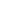 Unit intention:     This question wants you to explore, the debate that Britain was transformed positively through the industrial revolution. The Industrial Revolution in England took place between 1750 and 1850. It marked a humongous shift from creating goods by hand to creating goods by machine.Second Order Concept – Cause and Consequence Key Concepts: Revolution, exploitation, emancipation, urbanisation, public healthUnit intention:     This question wants you to explore, the debate that Britain was transformed positively through the industrial revolution. The Industrial Revolution in England took place between 1750 and 1850. It marked a humongous shift from creating goods by hand to creating goods by machine.Second Order Concept – Cause and Consequence Key Concepts: Revolution, exploitation, emancipation, urbanisation, public healthUnit intention:     This question wants you to explore, the debate that Britain was transformed positively through the industrial revolution. The Industrial Revolution in England took place between 1750 and 1850. It marked a humongous shift from creating goods by hand to creating goods by machine.Second Order Concept – Cause and Consequence Key Concepts: Revolution, exploitation, emancipation, urbanisation, public healthUnit intention:     This question wants you to explore, the debate that Britain was transformed positively through the industrial revolution. The Industrial Revolution in England took place between 1750 and 1850. It marked a humongous shift from creating goods by hand to creating goods by machine.Second Order Concept – Cause and Consequence Key Concepts: Revolution, exploitation, emancipation, urbanisation, public healthSuccess criteriaSuccess criteria✓XI can understand what life was like in London.I can describe how plantation workers contributed. I can explain the diversity of different industrialists. I can describe the growth of towns. I can evaluate the impact on children. I can reach a judgment about the benefits of the Industrial revolution.I can understand what life was like in London.I can describe how plantation workers contributed. I can explain the diversity of different industrialists. I can describe the growth of towns. I can evaluate the impact on children. I can reach a judgment about the benefits of the Industrial revolution.Unit summative and formative assessment details:Students will answer the enquiry question with an extended writing taskThe Industrial Revolution transformed Britain, but at what cost?Student will answer extended writing piece on this. Unit summative and formative assessment details:Students will answer the enquiry question with an extended writing taskThe Industrial Revolution transformed Britain, but at what cost?Student will answer extended writing piece on this. Unit summative and formative assessment details:Students will answer the enquiry question with an extended writing taskThe Industrial Revolution transformed Britain, but at what cost?Student will answer extended writing piece on this. Unit summative and formative assessment details:Students will answer the enquiry question with an extended writing taskThe Industrial Revolution transformed Britain, but at what cost?Student will answer extended writing piece on this. Home Learning (What and how often:)Meanwhile/elsewhere  Home Learning (What and how often:)Meanwhile/elsewhere  Home Learning (What and how often:)Meanwhile/elsewhere  Home Learning (What and how often:)Meanwhile/elsewhere  Topic SequenceLife in LondonPlantation workersKey industrialistsGrowth of townsChild labour Life in an industrialised city Mills of the citiesRecommended reading to support Home Learning: BBC bitesizehttps://www.bbc.co.uk/bitesize/topics/zm7qtfrhttps://www.bbc.co.uk/bitesize/topics/zm7qtfr/articles/z6kg3j6Recommended places to visit with your family:British MuseumRecommended reading to support Home Learning: BBC bitesizehttps://www.bbc.co.uk/bitesize/topics/zm7qtfrhttps://www.bbc.co.uk/bitesize/topics/zm7qtfr/articles/z6kg3j6Recommended places to visit with your family:British MuseumRecommended reading to support Home Learning: BBC bitesizehttps://www.bbc.co.uk/bitesize/topics/zm7qtfrhttps://www.bbc.co.uk/bitesize/topics/zm7qtfr/articles/z6kg3j6Recommended places to visit with your family:British MuseumSuccess criteria – Have you met them? Show your evidence in the boxes below.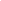 1.2.3.4.5.6.How will you improve your work?